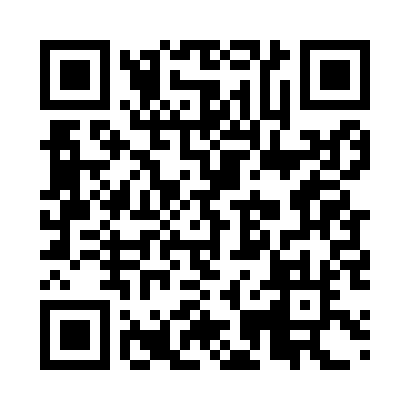 Prayer times for Terra Roxa, BrazilWed 1 May 2024 - Fri 31 May 2024High Latitude Method: NonePrayer Calculation Method: Muslim World LeagueAsar Calculation Method: ShafiPrayer times provided by https://www.salahtimes.comDateDayFajrSunriseDhuhrAsrMaghribIsha1Wed5:156:3012:103:255:507:012Thu5:156:3112:103:255:497:013Fri5:166:3112:103:255:497:004Sat5:166:3212:103:245:487:005Sun5:166:3212:103:245:486:596Mon5:166:3212:103:235:476:597Tue5:176:3312:103:235:476:588Wed5:176:3312:103:235:466:589Thu5:176:3312:103:225:466:5810Fri5:186:3412:103:225:456:5711Sat5:186:3412:103:225:456:5712Sun5:186:3512:103:215:446:5713Mon5:186:3512:103:215:446:5614Tue5:196:3612:103:215:446:5615Wed5:196:3612:103:205:436:5616Thu5:196:3612:103:205:436:5517Fri5:206:3712:103:205:426:5518Sat5:206:3712:103:205:426:5519Sun5:206:3812:103:205:426:5520Mon5:216:3812:103:195:426:5421Tue5:216:3812:103:195:416:5422Wed5:216:3912:103:195:416:5423Thu5:226:3912:103:195:416:5424Fri5:226:4012:103:195:416:5425Sat5:226:4012:103:195:406:5426Sun5:236:4012:103:185:406:5427Mon5:236:4112:113:185:406:5428Tue5:236:4112:113:185:406:5429Wed5:246:4212:113:185:406:5330Thu5:246:4212:113:185:406:5331Fri5:246:4212:113:185:406:53